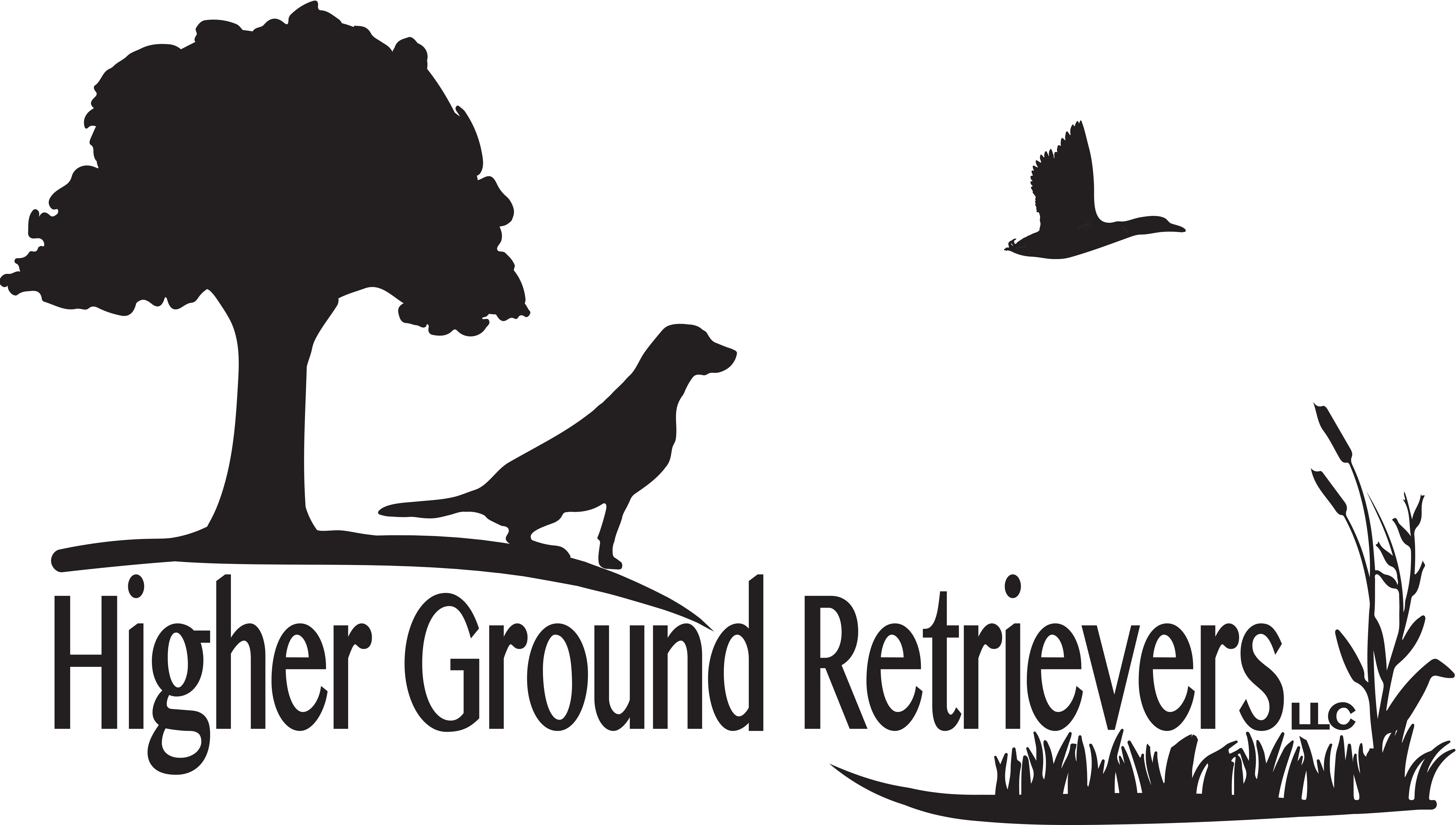 Puppy Contract & Terms of SaleThis is a contract entered into by Higher Ground Retrievers (here and therefore after HGR) and the purchaser.Higher Ground Retrievers	19853 E. 456 Road Claremore, OK 74017918-344-2280www.highergroundretrievers.comAnd  Purchaser Name ___________________________________________________________________________________Address ________________________________________________________________________________                _________________________________________________________________________________Phone ___________________________________________________________________________________E-Mail ___________________________________________________________________________________ HGR agrees to sell the purchaser a Labrador Retriever Puppy.	Bred: ____________________________________________________________________________________	Litter # __________________________________________________________________________________	Sire: ______________________________________________________________________________________	Dam: ______________________________________________________________________________________	Color: ______________________________________________________________________________________	Sex:               FEMALE            OR             MALE         (Please circle one) WHAT IS INCLUDED WITH PUPPY:AKC/UKC FULL REGISTRATIONCopy of Puppy Contact & Genetic Health Guarantee26 Month Genetic Health GuaranteeVet exam, and first round of shots Shot requirement supplement page Dew Claws RemovedPuppy packet with registration papers 	Payment Structure:Price of Puppy    $____________________________________________________	Less (Non Refundable) Deposit  $__________________________________ Check acceptable 	Balance Due at time of puppy pick up  $___________________________ CASH OR CASHIER CHECK ONLYALL RETURNED CHECK WILL ASCESS A $35.00 FEE ADDED DEPOSIT Deposits are required to hold specific gender and color (multi color litter such as Black & yellow, Black & Chocolate) of a puppy in a specific litter.DEPOSITS ARE NON REFUNDABLE, UNLESS  There is not enough male/female puppies for the reservation takenReserved puppy cannot be sold due to illness, or defect.     FINAL PAYMENT :  	ALL FINAL PAYMENTS ARE DUE AT TIME OF PICK UP OR 3 DAYS PRIOR TO SHIPPING. 	ALL FINAL PAYMENTS ARE CASH OR CASHIERS CHECK ONLY!!!!ALL PUPPIES WILL BE HEALTHY AT TIME OF PICK UP AND HGR WILL NOT BE REPONSIBLE FOR ANY INJURIES OR ILLNESS ONCE THE PUPPY LEAVE THE PREMISES OR HAS BEEN SHIPPED. SIGNATURE OF PURCHASER  ___________________________________________________________________________SHIPPING PUPPIES FROM HIGHER GROUND RETRIEVERS	THIS IS WHAT ONE CAN POSSIBLY EXPECT IN EXPENSES FOR SHIPPING A PUPPY.$500.00 - $530.00 USING THE AIRLINES OPTION AND ADDIDTIONAL SERVICES.$70 - $ 100.00 – ($10.00 a day) for boarding, Puppies have to 8 weeks old to ship in for most service venues. The puppy will receive the same care and continues socialization. $95 - $110.00 - Health examination/office visit and Heath certificate including the certificate for acclimation in case of temperatures are below 45 degrees.$20 – Microchip for puppy$ 40 - $50.00 -  Botatella Vaccine ( Kennel cough) $40- $80 – for a Airline approved pet crate & Water/food cup. $200 - $250 for the American Airlines Cargo Services – pet shipping from Tulsa OK $65.00 for transportation to Tulsa International Airport and parking, and to and from vet for health certificates.FOR ADDITIONAL INFORMATION YOU CAN VISIT,   https:/www.aacargo.com/learn/animals.html ALL PAYMENT FOR PUPPY AND SHIPPING WILL BE PAID AT LEAST 3 DAYS PRIOR TO SHIPPING.	If we as a breeder make arrangement to transport the pup, the	cost will be assessed by us. We usually expect you to compensate 		for fuel, and lodging, and any other necessary expenses such as 	health certifications, ect. 